3.3. Multiple Response Set       Adalah suatu respon yang dapat memunculkan lebih dari satu kemungkinan jawaban. Pada survei hal seperti ini sering ditemukan. Misalnya seseorang ditanya permen merek apa yang dimakan dalam satu minggu terakhir, maka kemungkinan jawabannya akan lebih dari satu. Multiple response juga terdapat pada Custom Tables, tapi kita akan membahasnya pada submenu Multiple Response setelah kita membuka menu Analyze.Contoh data untuk analisisSebuah stasiun televisi ingin mengetahui jenis acara apakah  yang paling banyak diminati oleh masyarakat. Untuk itu diedarkan angket. Dan salah satu pertanyaannya adalah, diminta untuk menyebutkan 3 acara yang disukai. Setelah hasil angket dikumpulkan, ternyata ada 6 acara tv yang paling banyak disebutkan, yaitu sinetron, film laga, acara dangdut, berita, kuis, acara anak-anak. Hasil angket adalah sebagai berikut, 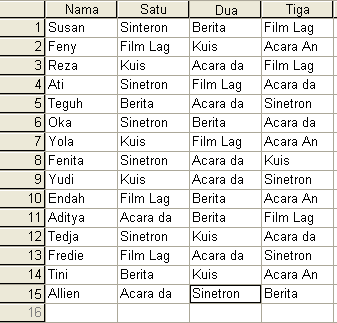 Gambar 3.13 Data Untuk DianalisisData tersebut  terdapat pada file LATIH4. Cara membacanya adalah, responden pertama bernama Susan, acara tv yang paling disukai adalah sinetron, kedua berita, ketiga film laga. CAT. : Data diatas buat dalam tipe data NUMERIK yang terdiri dari 1 = Sinetron, 2 = Film Laga, 3 = Acara Dangdut, 4 = Berita , 5 = Kuis , dan 6 = Acara Anak-anak, serta akan  muncul simbol # menandakan tipe datanya sudah numeric.3.3.1. Urutan Analisis Multiple Response Sebelum melakukan analisis terhadap multiple response, harus didefinisikan terlebih dahului. Langkahnya adalah :Buat file LATIH4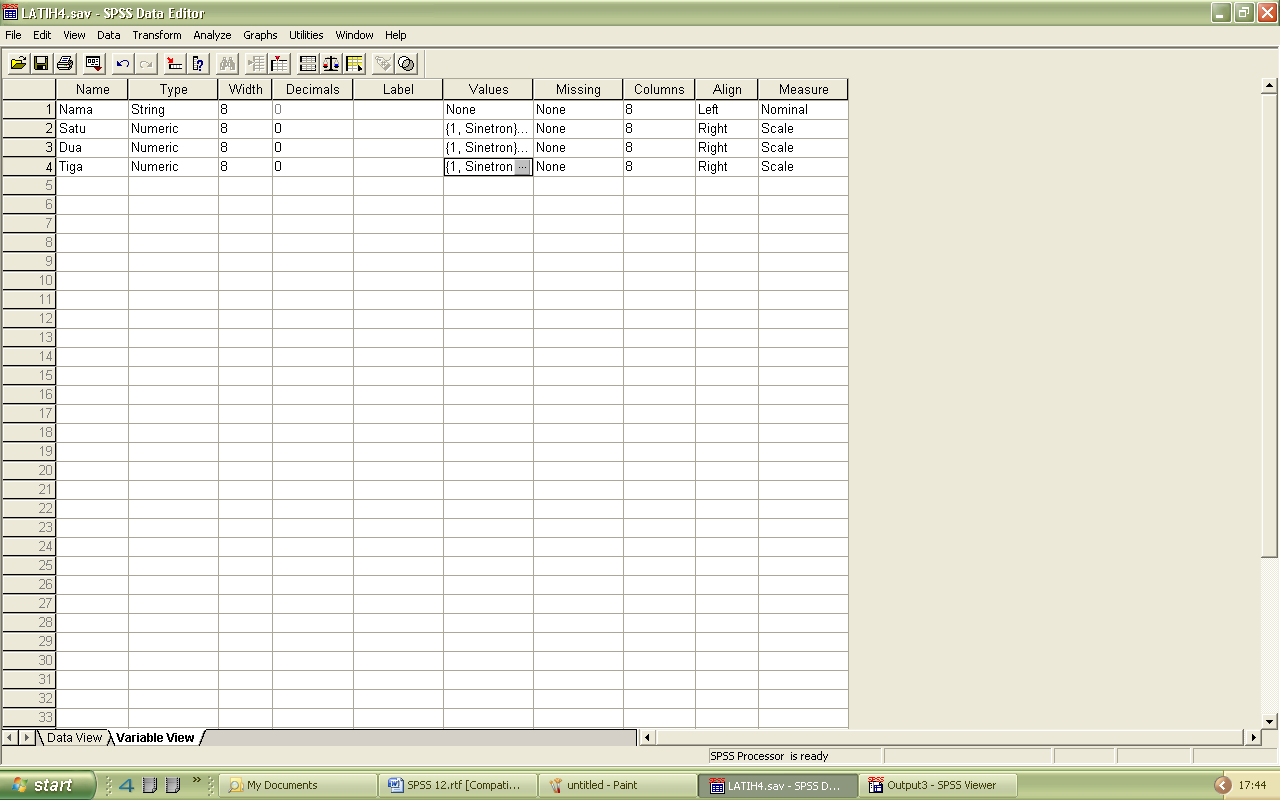 Gambar 3.14 Format definisi dalam Variabel View Untuk LATIH4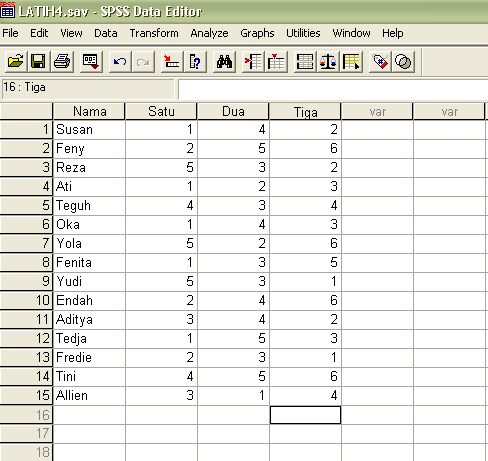 Gambar 3.15 Data Lengkap dalam Data View Untuk LATIH4Klik menu Analyze, submenu Multiple Response, lalu pilih Define Sets, Maka di layar , 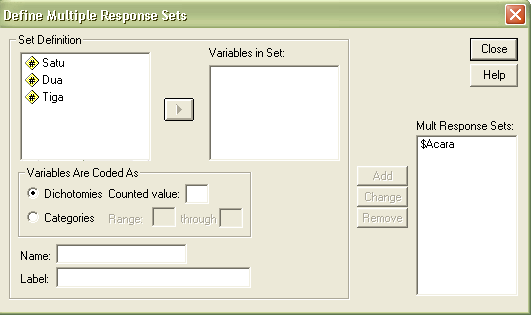 Gambar 3.16 Kotak Define Multiple ResponseVariables in Set,  masukkan satu sampai tigaVariables Are Coded As. Klik pada Categories dan kemudian isi 1 untuk RANGE dan isi 6 untuk THROUGH. Name, untuk keseragaman ketik acaraLabel, atau keterangan nama. Untuk keseragaman ketik pilihan acaraJika semua masukan di atas sudah terisi, klik tombol AddTekan Close untuk menyelesaikan proses definisi multiple, akan tampak dilayar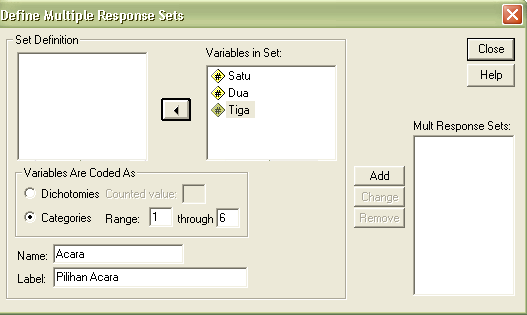 Gambar 3.17 Kotak Define Multiple Response SetsFile LATIH4 telah terdefinisi untuk multiple response. Langkah selanjutnya adalah melakukan analisis. 3.3.2. Menggunakan fungsi Frequencies pada Multiple ResponseBuka file LATIH4Pilih Analyze, pilih Multiple Response, lalu pilh Frequencies… Tampak di layar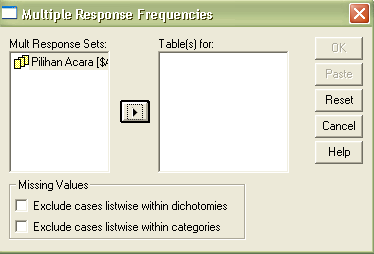 Gambar 3.18  Kotak Multiple Response FrequenciesTable (s) for  masukkan Pilihan AcaraMissing Values abaikanPilih OK, maka hasilnyaTabel 3.6 Output dari Multiple Response Group $Acara  Pilihan Acara                                                             Pct of  Pct ofCategory label                            Code      Count  Responses  CasesSinetron                                     1          8     17,8     53,3Film Laga                                    2          8     17,8     53,3Acara Dangdut                                3         10     22,2     66,7Berita                                       4          8     17,8     53,3Kuis                                         5          7     15,6     46,7Acara Anak-anak                              6          4      8,9     26,7                                                  -------    -----    -----                                 Total responses       45    100,0    300,00 missing cases;  15 valid casesAnalisisKolom ketiga menghitung jumlah acara yang disukai, karena responden ada 15 orang dan tiap orang diminta menjawab 3 acara, maka total ada 45. Angka 8 artimya ada 8 orang yang memilih sinetron, baik sebagai pilihan ke satu, ke dua ataupun ke tiga. Keterangan Pct of Responses atau persentase dari response :Rumus : Count / Total responseMisalnya untuk frekuensi sinetron, muncul 8 kali , maka : Persentase = 8 / 45 * 100%, atau 17,8%. Demikian seterusnya.Keterangan Pct of Cases atau persentase dari jumlah kasus :Rumus : Count / Total cases. Perhatikan bahwa jumlah kasus (responden) yang valid adalah 15 orang. Misalnya untuk sinetron ada 8 orang, makaPersentase : 8 / 15 * 100%., atau 53.3%. Demikian seterusnya untuk data lain.Dari output tersebut ternyata acara yang paling disukai adalah dangdut, kemudian sinetron, film laga, dan berita mempunyai jumlah yang sama.